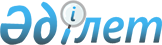 Қарашілік ауылында бруцеллез ауруының шығуына байланысты шектеу іс-шараларын белгілеу туралы
					
			Күшін жойған
			
			
		
					Алматы облысы Ақсу ауданы әкімдігінің 2008 жылғы 23 мамырдағы N 126 қаулысы. Алматы облысының Әділет департаменті Ақсу ауданының әділет басқармасында 2008 жылы 3 маусымда N 2-4-74 тіркелді. Күші жойылды - Алматы облысы Ақсу ауданы әкімдігінің 2009 жылғы 7 қыркүйектегі N 254 қаулысымен      Ескерту. Күші жойылды - Алматы облысы Ақсу ауданы әкімдігінің 2009.09.07 N 254 қаулысымен

      Қазақстан Республикасының "Ветеринария туралы" Заңның 10 бабының 2 тармағының 9) тармақшасына сәйкес және Ақсу аудандық бас мемлекеттік ветеринариялық инспекторының ұсынысы негізінде, аудан әкімдігі ҚАУЛЫ ЕТЕДІ:

       

1. Қарашілік ауылында ұсақ мал ішінен бруцеллез ауруының шығуына байланысты, оны ары қарай таратпай жою мақсатында шектеу іс-шаралары енгізіліп, ветеринариялық режим белгіленсін.

       

2. Қарашілік ауылы бойынша бруцеллез ауруының ошағын жою жөніндегі іс-шаралар жоспары қосымшаға сәйкес бекітілсін.

       

3. Осы қаулының орындалуын бақылау аудан әкімінің орынбасары Б.Тынышбаевқа жүктелсін.

       

4. Осы қаулы алғаш ресми жарияланғаннан кейін күнтізбелік он күн өткен соң қолданысқа енгізіледі.      Аудан әкімі                    Ә. Дүйсембаев.

Ақсу ауданы әкімдігінің

2008 жылғы 23 мамырдағы

N 126 қаулысымен бекітілген

қосымшаҚарашілік ауылында бруцеллез ауруының шығуына байланысты, ветеринариялық режим белгіленген аулаларда оның алдын алу және жою жөніндегі іс-шаралары.
					© 2012. Қазақстан Республикасы Әділет министрлігінің «Қазақстан Республикасының Заңнама және құқықтық ақпарат институты» ШЖҚ РМК
				Іс-шаралар аталуыІс-шаралар аталуыОрындалу мерзіміЖауапты адамдарҰйымдық-шаруашылықтың шараларыҰйымдық-шаруашылықтың шараларыҰйымдық-шаруашылықтың шараларыҰйымдық-шаруашылықтың шараларыҰйымдық-шаруашылықтың шаралары1Ауылдық округте ауылшаруашылық малдардың толық есебін жүргізу, жануарлардың барлық түрі бірдейлендіруден өткізу.2008 жылдың қаңтар-шілде айларында2008 жылдың қаңтар-шілде айларындаАуылдық округінің әкімі аппаратының мамандары, ауылдық округтің ветеринариялық инспекторы (келісуімен), мал иесі (келісуімен)2Арнайы мал соятын орындар мен өлген малдарды тастайтын шұңқырды осы елді мекенде жасау2008 жылдың қараша айына дейін2008 жылдың қараша айына дейінАуылдық округінің әкіміАрнайы ветеринариялық шараларАрнайы ветеринариялық шараларАрнайы ветеринариялық шараларАрнайы ветеринариялық шараларАрнайы ветеринариялық шаралар1Бруцеллез ауруымен ауырған малдарды тез арада жалпы отардан аластауДереуДереуАуылдық округтің әкімі, ауылдық округтің ветеринариялық инспекторы (келісуімен), мал иесі (келісуімен)2Ауру шыққан ауладағы басқа малдардан екі қайтара 15-21 күн сайын қан алынып, 2 рет таза нәтиже шыққаншаВетеринариялық заңдылыққа сәйкес тұрақты түрдеВетеринариялық заңдылыққа сәйкес тұрақты түрдеАуылдық округтің ветеринариялық инспекторы (келісуімен), кәсіпкер мал дәрігері (келісуімен)3Мал тұрған қоралар мен аулаларды қидан тазарту және мал сойған орындарды арнайы дәрілермен  залалсыздандырудан өткізуТұрақты түрдеТұрақты түрдеАуылдық округтің ветеринариялық инспекторы (келісуімен), мал иесі (келісуімен), кәсіпкер мал иесі (келісуімен)4Ветеринариялық инспектордың рұқсатынсыз ауру ошағына сырттан мал алып келу немесе алып шығуға тыйым салынсын.Аурудан сауықтырғаншаАурудан сауықтырғаншаАуылдық округінің әкімі, ауылдық ветеринариялық инспекторы (келісуімен)5Ауру ошағы территориясынан мал азығын дайындауға, оны басқа жерге алып шығуға тыйым салу.Аурудан сауықтырғаншаАурудан сауықтырғаншаАуылдық округтің әкімі, ауылдық округтің  ветеринариялық инспекторы (келісуімен)6Ауру шыққан ауладағы адамдардың бруцеллез ауруын тексерілуін жүргізуТұрақты түрдеТұрақты түрдеАқсу аудандық мемлекеттік санитариялық - эпидемиологиялық қадағалау басқармасының мамандары (келісуімен)7Аудан тұрғындары арасында бруцеллез ауруына қарсы шаралары жөнінде насихат жұмысын жүргізуТұрақты түрдеТұрақты түрдеАқсу аудандық мемлекеттік санитариялық - эпидемиологиялық қадағалау басқармасының мамандары (келісуімен)